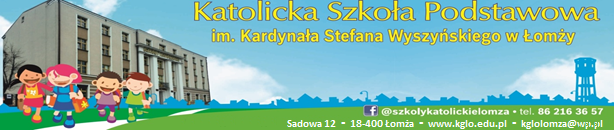 OŚWIADCZENIE O ZATRUDNIENIUImię i nazwisko dziecka….……...………………………………..…………….……………Klasa………………… ………………………………………………………………………Imię i nazwisko rodzica / opiekuna prawnego………………………………………………. …………………....…………………………………………………………………………..Oświadczam, że pozostaję w stosunku pracy.Oświadczam, że powyższe dane są prawdziwe i kompletne…………………….                                                                 …………………………………………………………………Data			                                                      Podpis rodzica/ opiekuna prawnegoImię i nazwisko rodzica / opiekuna prawnego………………………………………………. …………………....…………………………………………………………………………..Oświadczam, że pozostaję w stosunku pracy.Oświadczam, że powyższe dane są prawdziwe i kompletne…………………….                                                                  …………………………………………………………………Data			                                                      Podpis rodzica/ opiekuna prawnego